Nombre, Rut y Firma del Postulante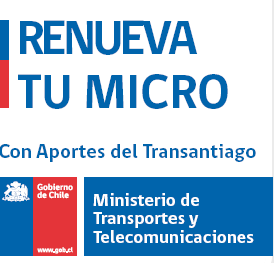 Formulario N°2 SEGUNDA ETAPA de Postulación -  2023Formulario N°2 SEGUNDA ETAPA de Postulación -  2023Formulario N°2 SEGUNDA ETAPA de Postulación -  2023Formulario N°2 SEGUNDA ETAPA de Postulación -  2023Formulario N°2 SEGUNDA ETAPA de Postulación -  2023Formulario N°2 SEGUNDA ETAPA de Postulación -  2023Formulario N°2 SEGUNDA ETAPA de Postulación -  2023Formulario N°2 SEGUNDA ETAPA de Postulación -  2023Formulario N°2 SEGUNDA ETAPA de Postulación -  2023Formulario N°2 SEGUNDA ETAPA de Postulación -  2023Formulario N°2 SEGUNDA ETAPA de Postulación -  2023Formulario N°2 SEGUNDA ETAPA de Postulación -  2023Formulario N°2 SEGUNDA ETAPA de Postulación -  2023Formulario N°2 SEGUNDA ETAPA de Postulación -  2023Formulario N°2 SEGUNDA ETAPA de Postulación -  2023Formulario N°2 SEGUNDA ETAPA de Postulación -  2023Formulario N°2 SEGUNDA ETAPA de Postulación -  2023Formulario N°2 SEGUNDA ETAPA de Postulación -  2023Formulario N°2 SEGUNDA ETAPA de Postulación -  2023Formulario N°2 SEGUNDA ETAPA de Postulación -  2023Formulario N°2 SEGUNDA ETAPA de Postulación -  2023Formulario N°2 SEGUNDA ETAPA de Postulación -  2023Formulario N°2 SEGUNDA ETAPA de Postulación -  2023Formulario N°2 SEGUNDA ETAPA de Postulación -  2023Formulario N°2 SEGUNDA ETAPA de Postulación -  2023Formulario N°2 SEGUNDA ETAPA de Postulación -  2023Formulario N°2 SEGUNDA ETAPA de Postulación -  2023Formulario N°2 SEGUNDA ETAPA de Postulación -  2023Formulario N°2 SEGUNDA ETAPA de Postulación -  2023Formulario N°2 SEGUNDA ETAPA de Postulación -  2023Formulario N°2 SEGUNDA ETAPA de Postulación -  2023Formulario N°2 SEGUNDA ETAPA de Postulación -  2023Formulario N°2 SEGUNDA ETAPA de Postulación -  2023Formulario N°2 SEGUNDA ETAPA de Postulación -  2023Formulario N°2 SEGUNDA ETAPA de Postulación -  2023Formulario N°2 SEGUNDA ETAPA de Postulación -  2023Formulario N°2 SEGUNDA ETAPA de Postulación -  2023Formulario N°2 SEGUNDA ETAPA de Postulación -  2023Formulario N°2 SEGUNDA ETAPA de Postulación -  2023Formulario N°2 SEGUNDA ETAPA de Postulación -  2023Formulario N°2 SEGUNDA ETAPA de Postulación -  2023Formulario N°2 SEGUNDA ETAPA de Postulación -  2023Formulario N°2 SEGUNDA ETAPA de Postulación -  2023Formulario N°2 SEGUNDA ETAPA de Postulación -  2023Postulación Programa Nacional de Renovación de Buses y Minibuses.Postulación Programa Nacional de Renovación de Buses y Minibuses.Postulación Programa Nacional de Renovación de Buses y Minibuses.Postulación Programa Nacional de Renovación de Buses y Minibuses.Postulación Programa Nacional de Renovación de Buses y Minibuses.Postulación Programa Nacional de Renovación de Buses y Minibuses.Postulación Programa Nacional de Renovación de Buses y Minibuses.Postulación Programa Nacional de Renovación de Buses y Minibuses.Postulación Programa Nacional de Renovación de Buses y Minibuses.Postulación Programa Nacional de Renovación de Buses y Minibuses.Postulación Programa Nacional de Renovación de Buses y Minibuses.Postulación Programa Nacional de Renovación de Buses y Minibuses.Postulación Programa Nacional de Renovación de Buses y Minibuses.Postulación Programa Nacional de Renovación de Buses y Minibuses.Postulación Programa Nacional de Renovación de Buses y Minibuses.Postulación Programa Nacional de Renovación de Buses y Minibuses.Postulación Programa Nacional de Renovación de Buses y Minibuses.Postulación Programa Nacional de Renovación de Buses y Minibuses.Postulación Programa Nacional de Renovación de Buses y Minibuses.Postulación Programa Nacional de Renovación de Buses y Minibuses.Postulación Programa Nacional de Renovación de Buses y Minibuses.Postulación Programa Nacional de Renovación de Buses y Minibuses.Postulación Programa Nacional de Renovación de Buses y Minibuses.Postulación Programa Nacional de Renovación de Buses y Minibuses.Postulación Programa Nacional de Renovación de Buses y Minibuses.Postulación Programa Nacional de Renovación de Buses y Minibuses.Postulación Programa Nacional de Renovación de Buses y Minibuses.Postulación Programa Nacional de Renovación de Buses y Minibuses.Postulación Programa Nacional de Renovación de Buses y Minibuses.Postulación Programa Nacional de Renovación de Buses y Minibuses.Postulación Programa Nacional de Renovación de Buses y Minibuses.Postulación Programa Nacional de Renovación de Buses y Minibuses.Postulación Programa Nacional de Renovación de Buses y Minibuses.Postulación Programa Nacional de Renovación de Buses y Minibuses.Postulación Programa Nacional de Renovación de Buses y Minibuses.Postulación Programa Nacional de Renovación de Buses y Minibuses.Postulación Programa Nacional de Renovación de Buses y Minibuses.Postulación Programa Nacional de Renovación de Buses y Minibuses.Postulación Programa Nacional de Renovación de Buses y Minibuses.Postulación Programa Nacional de Renovación de Buses y Minibuses.Postulación Programa Nacional de Renovación de Buses y Minibuses.Postulación Programa Nacional de Renovación de Buses y Minibuses.Postulación Programa Nacional de Renovación de Buses y Minibuses.Postulación Programa Nacional de Renovación de Buses y Minibuses.         Región de Los Ríos         Región de Los Ríos         Región de Los Ríos         Región de Los Ríos         Región de Los Ríos         Región de Los Ríos         Región de Los Ríos         Región de Los Ríos         Región de Los Ríos         Región de Los Ríos         Región de Los Ríos         Región de Los Ríos         Región de Los Ríos         Región de Los Ríos         Región de Los Ríos         Región de Los Ríos         Región de Los Ríos         Región de Los Ríos         Región de Los Ríos         Región de Los Ríos         Región de Los Ríos         Región de Los Ríos         Región de Los Ríos         Región de Los Ríos                   Fecha presentación                   Fecha presentación                   Fecha presentación                   Fecha presentación                   Fecha presentación                   Fecha presentación                   Fecha presentación                   Fecha presentación                   Fecha presentación                   Fecha presentación                   Fecha presentación                   Fecha presentaciónVºBº SeremittVºBº SeremittVºBº SeremittVºBº SeremittDatos Vehículo Saliente que postula al Programa Datos Vehículo Saliente que postula al Programa Datos Vehículo Saliente que postula al Programa Datos Vehículo Saliente que postula al Programa Datos Vehículo Saliente que postula al Programa Datos Vehículo Saliente que postula al Programa Datos Vehículo Saliente que postula al Programa Datos Vehículo Saliente que postula al Programa Datos Vehículo Saliente que postula al Programa Datos Vehículo Saliente que postula al Programa Datos Vehículo Saliente que postula al Programa Datos Vehículo Saliente que postula al Programa Datos Vehículo Saliente que postula al Programa Datos Vehículo Saliente que postula al Programa Datos Vehículo Saliente que postula al Programa Datos Vehículo Saliente que postula al Programa Datos Vehículo Saliente que postula al Programa Datos Vehículo Saliente que postula al Programa Datos Vehículo Saliente que postula al Programa Datos Vehículo Saliente que postula al Programa Datos Vehículo Saliente que postula al Programa Datos Vehículo Saliente que postula al Programa Datos Vehículo Saliente que postula al Programa Datos Vehículo Saliente que postula al Programa Datos Vehículo Saliente que postula al Programa Datos Vehículo Saliente que postula al Programa Datos Vehículo Saliente que postula al Programa Datos Vehículo Saliente que postula al Programa Datos Vehículo Saliente que postula al Programa Datos Vehículo Saliente que postula al Programa Datos Vehículo Saliente que postula al Programa Datos Vehículo Saliente que postula al Programa Datos Vehículo Saliente que postula al Programa Datos Vehículo Saliente que postula al Programa Datos Vehículo Saliente que postula al Programa Datos Vehículo Saliente que postula al Programa Datos Vehículo Saliente que postula al Programa Datos Vehículo Saliente que postula al Programa Datos Vehículo Saliente que postula al Programa Datos Vehículo Saliente que postula al Programa Datos Vehículo Saliente que postula al Programa Datos Vehículo Saliente que postula al Programa Datos Vehículo Saliente que postula al Programa Datos Vehículo Saliente que postula al Programa Datos Vehículo Saliente que postula al Programa Datos Vehículo Saliente que postula al Programa Datos Vehículo Saliente que postula al Programa Datos Vehículo Saliente que postula al Programa Datos Vehículo Saliente que postula al Programa Datos Vehículo Saliente que postula al Programa Datos Vehículo Saliente que postula al Programa Datos Vehículo Saliente que postula al Programa Datos Vehículo Saliente que postula al Programa Datos Vehículo Saliente que postula al Programa Datos Vehículo Saliente que postula al Programa PPUPPUPPUPPUPPUPPUAño FabricaciónAño FabricaciónAño FabricaciónAño FabricaciónAño FabricaciónAño FabricaciónAño FabricaciónAño FabricaciónAño FabricaciónAño FabricaciónAño FabricaciónAño FabricaciónAño FabricaciónAño FabricaciónAño FabricaciónMes/Año 1ª Inscripción RNVMMes/Año 1ª Inscripción RNVMMes/Año 1ª Inscripción RNVMMes/Año 1ª Inscripción RNVMMes/Año 1ª Inscripción RNVMMes/Año 1ª Inscripción RNVMMes/Año 1ª Inscripción RNVMMes/Año 1ª Inscripción RNVMMes/Año 1ª Inscripción RNVMMes/Año 1ª Inscripción RNVMCapacidad PasajerosSegún RTCapacidad PasajerosSegún RTCapacidad PasajerosSegún RTCapacidad PasajerosSegún RTCapacidad PasajerosSegún RTCapacidad PasajerosSegún RTCapacidad PasajerosSegún RTCapacidad PasajerosSegún RTCapacidad PasajerosSegún RTCapacidad PasajerosSegún RTCapacidad PasajerosSegún RTCapacidad PasajerosSegún RTCapacidad PasajerosSegún RTCapacidad PasajerosSegún RTCapacidad PasajerosSegún RT            Tipo Servicio autorizado(Urbano/Rural)            Tipo Servicio autorizado(Urbano/Rural)            Tipo Servicio autorizado(Urbano/Rural)            Tipo Servicio autorizado(Urbano/Rural)            Tipo Servicio autorizado(Urbano/Rural)            Tipo Servicio autorizado(Urbano/Rural)            Tipo Servicio autorizado(Urbano/Rural)            Tipo Servicio autorizado(Urbano/Rural)            Tipo Servicio autorizado(Urbano/Rural)Fecha cancelación RNVM Fecha cancelación RNVM Fecha cancelación RNVM Fecha cancelación RNVM Fecha cancelación RNVM Fecha cancelación RNVM Fecha cancelación RNVM Fecha cancelación RNVM Fecha cancelación RNVM Fecha cancelación RNVM Fecha cancelación RNSTPPFecha cancelación RNSTPPFecha cancelación RNSTPPFecha cancelación RNSTPPFecha cancelación RNSTPPFecha cancelación RNSTPPFecha cancelación RNSTPPFecha cancelación RNSTPPFecha cancelación RNSTPPFecha cancelación RNSTPPFecha cancelación RNSTPPFecha cancelación RNSTPPFecha cancelación RNSTPPFecha cancelación RNSTPPFecha cancelación RNSTPPFecha cancelación RNSTPP    Fecha recepción Chatarrizador    Fecha recepción Chatarrizador    Fecha recepción Chatarrizador    Fecha recepción Chatarrizador    Fecha recepción Chatarrizador    Fecha recepción Chatarrizador    Fecha recepción Chatarrizador    Fecha recepción Chatarrizador    Fecha recepción ChatarrizadorDatos Vehículo Entrante Datos Vehículo Entrante Datos Vehículo Entrante Datos Vehículo Entrante Datos Vehículo Entrante Datos Vehículo Entrante Datos Vehículo Entrante Datos Vehículo Entrante Datos Vehículo Entrante Datos Vehículo Entrante Datos Vehículo Entrante Datos Vehículo Entrante Datos Vehículo Entrante Datos Vehículo Entrante Datos Vehículo Entrante Datos Vehículo Entrante Datos Vehículo Entrante Datos Vehículo Entrante Datos Vehículo Entrante Datos Vehículo Entrante Datos Vehículo Entrante Datos Vehículo Entrante Datos Vehículo Entrante Datos Vehículo Entrante Datos Vehículo Entrante Datos Vehículo Entrante Datos Vehículo Entrante Datos Vehículo Entrante Datos Vehículo Entrante Datos Vehículo Entrante Datos Vehículo Entrante Datos Vehículo Entrante Datos Vehículo Entrante Datos Vehículo Entrante Datos Vehículo Entrante Datos Vehículo Entrante Datos Vehículo Entrante Datos Vehículo Entrante Datos Vehículo Entrante Datos Vehículo Entrante Datos Vehículo Entrante Datos Vehículo Entrante Datos Vehículo Entrante Datos Vehículo Entrante Datos Vehículo Entrante Datos Vehículo Entrante Datos Vehículo Entrante Datos Vehículo Entrante Datos Vehículo Entrante Datos Vehículo Entrante Datos Vehículo Entrante Datos Vehículo Entrante Datos Vehículo Entrante Datos Vehículo Entrante Datos Vehículo Entrante PPUPPUPPUPPUPPUPPU               Año Fabricación               Año Fabricación               Año Fabricación               Año Fabricación               Año Fabricación               Año Fabricación               Año Fabricación               Año Fabricación               Año Fabricación               Año Fabricación               Año Fabricación               Año Fabricación               Año Fabricación               Año Fabricación               Año FabricaciónMes/Año 1ª Inscripción RNVMMes/Año 1ª Inscripción RNVMMes/Año 1ª Inscripción RNVMMes/Año 1ª Inscripción RNVMMes/Año 1ª Inscripción RNVMMes/Año 1ª Inscripción RNVMMes/Año 1ª Inscripción RNVMMes/Año 1ª Inscripción RNVMMes/Año 1ª Inscripción RNVM         Capacidad Pasajeros                        Según RT         Capacidad Pasajeros                        Según RT         Capacidad Pasajeros                        Según RT         Capacidad Pasajeros                        Según RT         Capacidad Pasajeros                        Según RT         Capacidad Pasajeros                        Según RT         Capacidad Pasajeros                        Según RT         Capacidad Pasajeros                        Según RT         Capacidad Pasajeros                        Según RT         Capacidad Pasajeros                        Según RT         Capacidad Pasajeros                        Según RT         Capacidad Pasajeros                        Según RT         Capacidad Pasajeros                        Según RT         Capacidad Pasajeros                        Según RT         Capacidad Pasajeros                        Según RT    Tipo Servicio autorizado                     (Urbano/Rural)    Tipo Servicio autorizado                     (Urbano/Rural)    Tipo Servicio autorizado                     (Urbano/Rural)    Tipo Servicio autorizado                     (Urbano/Rural)    Tipo Servicio autorizado                     (Urbano/Rural)    Tipo Servicio autorizado                     (Urbano/Rural)    Tipo Servicio autorizado                     (Urbano/Rural)Acceso Universal(X)Acceso Universal(X)Acceso Universal(X)Acceso Universal(X)Acceso Universal(X)Acceso Universal(X)Acceso Universal(X)Acceso Universal(X)Acceso Universal(X)               Estándar RED (X)               Estándar RED (X)               Estándar RED (X)               Estándar RED (X)               Estándar RED (X)               Estándar RED (X)               Estándar RED (X)               Estándar RED (X)               Estándar RED (X)               Estándar RED (X)               Estándar RED (X)               Estándar RED (X)               Estándar RED (X)               Estándar RED (X)               Estándar RED (X)           Bus Eléctrico (X)           Bus Eléctrico (X)           Bus Eléctrico (X)           Bus Eléctrico (X)           Bus Eléctrico (X)           Bus Eléctrico (X)           Bus Eléctrico (X)Nombre Propietario Vehículo Saliente que postula al Programa Nombre Propietario Vehículo Saliente que postula al Programa Nombre Propietario Vehículo Saliente que postula al Programa Nombre Propietario Vehículo Saliente que postula al Programa Nombre Propietario Vehículo Saliente que postula al Programa Nombre Propietario Vehículo Saliente que postula al Programa Nombre Propietario Vehículo Saliente que postula al Programa Nombre Propietario Vehículo Saliente que postula al Programa Nombre Propietario Vehículo Saliente que postula al Programa Nombre Propietario Vehículo Saliente que postula al Programa Nombre Propietario Vehículo Saliente que postula al Programa Nombre Propietario Vehículo Saliente que postula al Programa Nombre Propietario Vehículo Saliente que postula al Programa Nombre Propietario Vehículo Saliente que postula al Programa Nombre Propietario Vehículo Saliente que postula al Programa Nombre Propietario Vehículo Saliente que postula al Programa Nombre Propietario Vehículo Saliente que postula al Programa Nombre Propietario Vehículo Saliente que postula al Programa Nombre Propietario Vehículo Saliente que postula al Programa Nombre Propietario Vehículo Saliente que postula al Programa Nombre Propietario Vehículo Saliente que postula al Programa Nombre Propietario Vehículo Saliente que postula al Programa Nombre Propietario Vehículo Saliente que postula al Programa Nombre Propietario Vehículo Saliente que postula al Programa Nombre Propietario Vehículo Saliente que postula al Programa Nombre Propietario Vehículo Saliente que postula al Programa Nombre Propietario Vehículo Saliente que postula al Programa Nombre Propietario Vehículo Saliente que postula al Programa Nombre Propietario Vehículo Saliente que postula al Programa Nombre Propietario Vehículo Saliente que postula al Programa Nombre Propietario Vehículo Saliente que postula al Programa Nombre Propietario Vehículo Saliente que postula al Programa Nombre Propietario Vehículo Saliente que postula al Programa Nombre Propietario Vehículo Saliente que postula al Programa Nombre Propietario Vehículo Saliente que postula al Programa Nombre Propietario Vehículo Saliente que postula al Programa Nombre Propietario Vehículo Saliente que postula al Programa Nombre Propietario Vehículo Saliente que postula al Programa Nombre Propietario Vehículo Saliente que postula al Programa Nombre Propietario Vehículo Saliente que postula al Programa Nombre Propietario Vehículo Saliente que postula al Programa Nombre Propietario Vehículo Saliente que postula al Programa Nombre Propietario Vehículo Saliente que postula al Programa Nombre Propietario Vehículo Saliente que postula al Programa Nombre Propietario Vehículo Saliente que postula al Programa Nombre Propietario Vehículo Saliente que postula al Programa Nombre Propietario Vehículo Saliente que postula al Programa Nombre Propietario Vehículo Saliente que postula al Programa Nombre Propietario Vehículo Saliente que postula al Programa Nombre Propietario Vehículo Saliente que postula al Programa Nombre Propietario Vehículo Saliente que postula al Programa Nombre Propietario Vehículo Saliente que postula al Programa Nombre Propietario Vehículo Saliente que postula al Programa Nombre Propietario Vehículo Saliente que postula al Programa Nombre Propietario Vehículo Saliente que postula al Programa Nombre Completo o Razón SocialNombre Completo o Razón SocialNombre Completo o Razón SocialNombre Completo o Razón SocialNombre Completo o Razón SocialNombre Completo o Razón SocialNombre Completo o Razón SocialNombre Completo o Razón SocialNombre Completo o Razón SocialNombre Completo o Razón SocialNombre Completo o Razón SocialNombre Completo o Razón SocialNombre Completo o Razón SocialNombre Completo o Razón SocialNombre Completo o Razón SocialNombre Completo o Razón SocialNombre Completo o Razón SocialNombre Completo o Razón SocialNombre Completo o Razón SocialNombre Completo o Razón SocialRUT----Persona NaturalPersona NaturalPersona NaturalPersona NaturalPersona NaturalPersona NaturalPersona NaturalPersona NaturalPersona NaturalPersona JurídicaPersona JurídicaPersona JurídicaDirecciónDirecciónDirecciónComunaComunaComunaComunaComunaTeléfonoTeléfonoTeléfono Celular Celular Celular Celular Celular Celular Celular E-mail E-mail E-mail E-mailDatos persona jurídica (llenar sólo si el propietario del vehículo saliente es una Persona Jurídica)Datos persona jurídica (llenar sólo si el propietario del vehículo saliente es una Persona Jurídica)Datos persona jurídica (llenar sólo si el propietario del vehículo saliente es una Persona Jurídica)Datos persona jurídica (llenar sólo si el propietario del vehículo saliente es una Persona Jurídica)Datos persona jurídica (llenar sólo si el propietario del vehículo saliente es una Persona Jurídica)Datos persona jurídica (llenar sólo si el propietario del vehículo saliente es una Persona Jurídica)Datos persona jurídica (llenar sólo si el propietario del vehículo saliente es una Persona Jurídica)Datos persona jurídica (llenar sólo si el propietario del vehículo saliente es una Persona Jurídica)Datos persona jurídica (llenar sólo si el propietario del vehículo saliente es una Persona Jurídica)Datos persona jurídica (llenar sólo si el propietario del vehículo saliente es una Persona Jurídica)Datos persona jurídica (llenar sólo si el propietario del vehículo saliente es una Persona Jurídica)Datos persona jurídica (llenar sólo si el propietario del vehículo saliente es una Persona Jurídica)Datos persona jurídica (llenar sólo si el propietario del vehículo saliente es una Persona Jurídica)Datos persona jurídica (llenar sólo si el propietario del vehículo saliente es una Persona Jurídica)Datos persona jurídica (llenar sólo si el propietario del vehículo saliente es una Persona Jurídica)Datos persona jurídica (llenar sólo si el propietario del vehículo saliente es una Persona Jurídica)Datos persona jurídica (llenar sólo si el propietario del vehículo saliente es una Persona Jurídica)Datos persona jurídica (llenar sólo si el propietario del vehículo saliente es una Persona Jurídica)Datos persona jurídica (llenar sólo si el propietario del vehículo saliente es una Persona Jurídica)Datos persona jurídica (llenar sólo si el propietario del vehículo saliente es una Persona Jurídica)Datos persona jurídica (llenar sólo si el propietario del vehículo saliente es una Persona Jurídica)Datos persona jurídica (llenar sólo si el propietario del vehículo saliente es una Persona Jurídica)Datos persona jurídica (llenar sólo si el propietario del vehículo saliente es una Persona Jurídica)Datos persona jurídica (llenar sólo si el propietario del vehículo saliente es una Persona Jurídica)Datos persona jurídica (llenar sólo si el propietario del vehículo saliente es una Persona Jurídica)Datos persona jurídica (llenar sólo si el propietario del vehículo saliente es una Persona Jurídica)Datos persona jurídica (llenar sólo si el propietario del vehículo saliente es una Persona Jurídica)Datos persona jurídica (llenar sólo si el propietario del vehículo saliente es una Persona Jurídica)Datos persona jurídica (llenar sólo si el propietario del vehículo saliente es una Persona Jurídica)Datos persona jurídica (llenar sólo si el propietario del vehículo saliente es una Persona Jurídica)Datos persona jurídica (llenar sólo si el propietario del vehículo saliente es una Persona Jurídica)Datos persona jurídica (llenar sólo si el propietario del vehículo saliente es una Persona Jurídica)Datos persona jurídica (llenar sólo si el propietario del vehículo saliente es una Persona Jurídica)Datos persona jurídica (llenar sólo si el propietario del vehículo saliente es una Persona Jurídica)Datos persona jurídica (llenar sólo si el propietario del vehículo saliente es una Persona Jurídica)Datos persona jurídica (llenar sólo si el propietario del vehículo saliente es una Persona Jurídica)Datos persona jurídica (llenar sólo si el propietario del vehículo saliente es una Persona Jurídica)Datos persona jurídica (llenar sólo si el propietario del vehículo saliente es una Persona Jurídica)Datos persona jurídica (llenar sólo si el propietario del vehículo saliente es una Persona Jurídica)Datos persona jurídica (llenar sólo si el propietario del vehículo saliente es una Persona Jurídica)Datos persona jurídica (llenar sólo si el propietario del vehículo saliente es una Persona Jurídica)Datos persona jurídica (llenar sólo si el propietario del vehículo saliente es una Persona Jurídica)Datos persona jurídica (llenar sólo si el propietario del vehículo saliente es una Persona Jurídica)Datos persona jurídica (llenar sólo si el propietario del vehículo saliente es una Persona Jurídica)Datos persona jurídica (llenar sólo si el propietario del vehículo saliente es una Persona Jurídica)Datos persona jurídica (llenar sólo si el propietario del vehículo saliente es una Persona Jurídica)Datos persona jurídica (llenar sólo si el propietario del vehículo saliente es una Persona Jurídica)Datos persona jurídica (llenar sólo si el propietario del vehículo saliente es una Persona Jurídica)Datos persona jurídica (llenar sólo si el propietario del vehículo saliente es una Persona Jurídica)Datos persona jurídica (llenar sólo si el propietario del vehículo saliente es una Persona Jurídica)Datos persona jurídica (llenar sólo si el propietario del vehículo saliente es una Persona Jurídica)Datos persona jurídica (llenar sólo si el propietario del vehículo saliente es una Persona Jurídica)Datos persona jurídica (llenar sólo si el propietario del vehículo saliente es una Persona Jurídica)Datos persona jurídica (llenar sólo si el propietario del vehículo saliente es una Persona Jurídica)Datos persona jurídica (llenar sólo si el propietario del vehículo saliente es una Persona Jurídica)Nombre de Fantasía Persona JurídicaNombre de Fantasía Persona JurídicaNombre de Fantasía Persona JurídicaNombre de Fantasía Persona JurídicaNombre de Fantasía Persona JurídicaNombre de Fantasía Persona JurídicaNombre de Fantasía Persona JurídicaNombre de Fantasía Persona JurídicaNombre de Fantasía Persona JurídicaNombre de Fantasía Persona JurídicaNombre de Fantasía Persona JurídicaNombre de Fantasía Persona JurídicaNombre de Fantasía Persona JurídicaNombre de Fantasía Persona JurídicaNombre de Fantasía Persona JurídicaNombre de Fantasía Persona JurídicaNombre de Fantasía Persona JurídicaNombre de Fantasía Persona JurídicaNombre de Fantasía Persona JurídicaNombre de Fantasía Persona JurídicaNombre de Fantasía Persona JurídicaNombre de Fantasía Persona JurídicaDatos Representante Legal (1)Datos Representante Legal (1)Datos Representante Legal (1)Datos Representante Legal (1)Datos Representante Legal (1)Datos Representante Legal (1)Datos Representante Legal (1)Datos Representante Legal (1)Datos Representante Legal (1)Datos Representante Legal (1)Datos Representante Legal (1)Datos Representante Legal (1)Datos Representante Legal (1)Datos Representante Legal (1)Datos Representante Legal (1)Datos Representante Legal (1)Datos Representante Legal (1)Datos Representante Legal (1)Datos Representante Legal (1)Datos Representante Legal (1)Datos Representante Legal (1)Datos Representante Legal (1)Datos Representante Legal (1)Datos Representante Legal (1)Datos Representante Legal (1)Datos Representante Legal (1)Datos Representante Legal (1)Datos Representante Legal (1)Datos Representante Legal (1)Datos Representante Legal (1)Datos Representante Legal (1)Datos Representante Legal (1)Datos Representante Legal (1)Datos Representante Legal (1)Datos Representante Legal (1)Datos Representante Legal (1)Datos Representante Legal (1)Datos Representante Legal (1)Datos Representante Legal (1)Datos Representante Legal (1)Datos Representante Legal (1)Datos Representante Legal (1)Datos Representante Legal (1)Datos Representante Legal (1)Datos Representante Legal (1)Datos Representante Legal (1)Datos Representante Legal (1)Datos Representante Legal (1)Datos Representante Legal (1)Datos Representante Legal (1)Datos Representante Legal (1)Datos Representante Legal (1)Datos Representante Legal (1)Datos Representante Legal (1)Datos Representante Legal (1)Nombre completo Nombre completo Nombre completo Nombre completo Nombre completo Nombre completo Nombre completo Nombre completo Nombre completo Nombre completo Nombre completo Nombre completo Nombre completo Nombre completo RUT---- Dirección Dirección Dirección Dirección  Comuna  Comuna  Comuna  ComunaTeléfonoTeléfonoTeléfonoTeléfono Celular Celular Celular Celular Celular Celular  E-mail  E-mail  E-mailDatos Representante Legal (2)Datos Representante Legal (2)Datos Representante Legal (2)Datos Representante Legal (2)Datos Representante Legal (2)Datos Representante Legal (2)Datos Representante Legal (2)Datos Representante Legal (2)Datos Representante Legal (2)Datos Representante Legal (2)Datos Representante Legal (2)Datos Representante Legal (2)Datos Representante Legal (2)Datos Representante Legal (2)Datos Representante Legal (2)Datos Representante Legal (2)Datos Representante Legal (2)Datos Representante Legal (2)Datos Representante Legal (2)Datos Representante Legal (2)Datos Representante Legal (2)Datos Representante Legal (2)Datos Representante Legal (2)Datos Representante Legal (2)Datos Representante Legal (2)Datos Representante Legal (2)Datos Representante Legal (2)Datos Representante Legal (2)Datos Representante Legal (2)Datos Representante Legal (2)Datos Representante Legal (2)Datos Representante Legal (2)Datos Representante Legal (2)Datos Representante Legal (2)Datos Representante Legal (2)Datos Representante Legal (2)Datos Representante Legal (2)Datos Representante Legal (2)Datos Representante Legal (2)Datos Representante Legal (2)Datos Representante Legal (2)Datos Representante Legal (2)Datos Representante Legal (2)Datos Representante Legal (2)Datos Representante Legal (2)Datos Representante Legal (2)Datos Representante Legal (2)Datos Representante Legal (2)Datos Representante Legal (2)Datos Representante Legal (2)Datos Representante Legal (2)Datos Representante Legal (2)Datos Representante Legal (2)Datos Representante Legal (2)Datos Representante Legal (2)Nombre completo Nombre completo Nombre completo Nombre completo Nombre completo Nombre completo Nombre completo Nombre completo Nombre completo Nombre completo Nombre completo RUTRUT-------Actúa en Conjunto con otro representante SI/NOActúa en Conjunto con otro representante SI/NOActúa en Conjunto con otro representante SI/NOActúa en Conjunto con otro representante SI/NOActúa en Conjunto con otro representante SI/NOActúa en Conjunto con otro representante SI/NOActúa en Conjunto con otro representante SI/NOActúa en Conjunto con otro representante SI/NOActúa en Conjunto con otro representante SI/NOActúa en Conjunto con otro representante SI/NOActúa en Conjunto con otro representante SI/NOActúa en Conjunto con otro representante SI/NOActúa en Conjunto con otro representante SI/NOActúa en Conjunto con otro representante SI/NOActúa en Conjunto con otro representante SI/NOActúa en Conjunto con otro representante SI/NO